Applicant’s Details:Name:................................................................................................................... Title:.................................Postal          Address:.....................................................................................................................................................................................................................................................................................................................Daytime contact information:Telephone:   Business   ..............................................Home .................................Mobile.................................Email: .............................................................................................................................................................Public authority or Minister applied to:TASRACING PTY LTDGeneral topic of information applied for: (one sentence summary of information requested).....................................................................................................................................................................................................................................................................................................................................................................................................................................................................................................................Description of efforts made prior to this application to obtain this information:.....................................................................................................................................................................................................................................................................................................................................................................................................................................................................................................................Application fee included (please tick)OR Application for waiver:Member of Parliament	Impecunious applicant	General public interest or benefit                    Journalist         If application for personal information, proof of identity provided (please tick)  Details of the Information sought:(If there is insufficient room in the space provided please attach further details.)...........................................................................................................................................................................................................................................................................................................................................................................................................................................................................................................................................................................................................................................................................................................................................................................................................................................................................................................................................................................................................................................................................................................................................................................................................................................................................................................................................................................................................................................................................................................................................................................................................................................................................................................................................................................................................................................................................................................................................................................................................................................................................................................................................................................................................................................................Applicants Signature: ..........................................................................................Date:.................................Object of the Act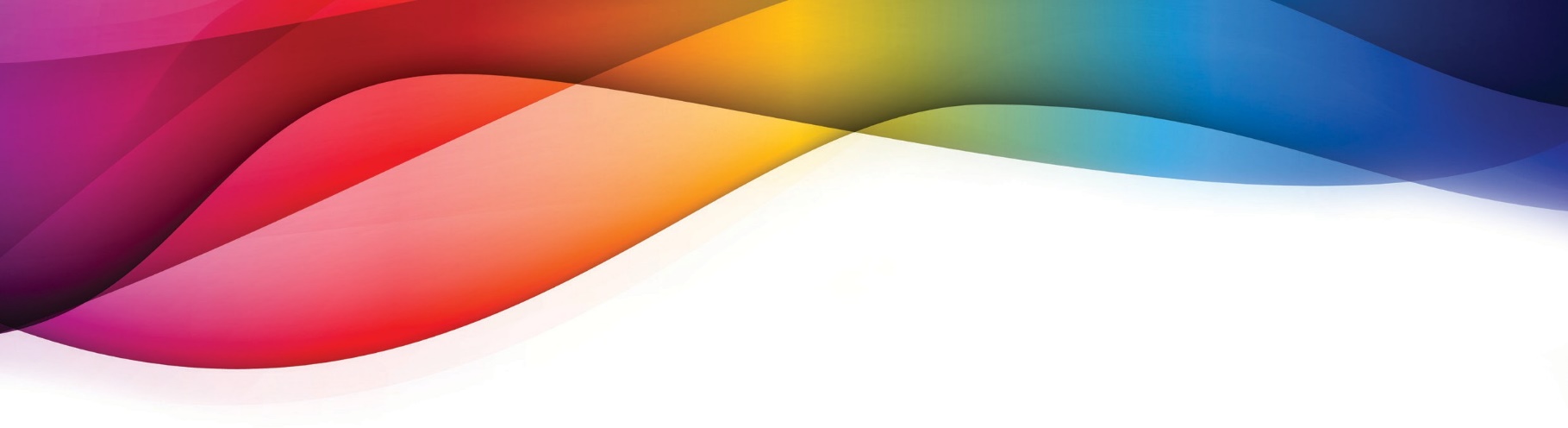 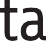 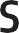 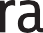 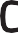 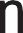 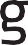 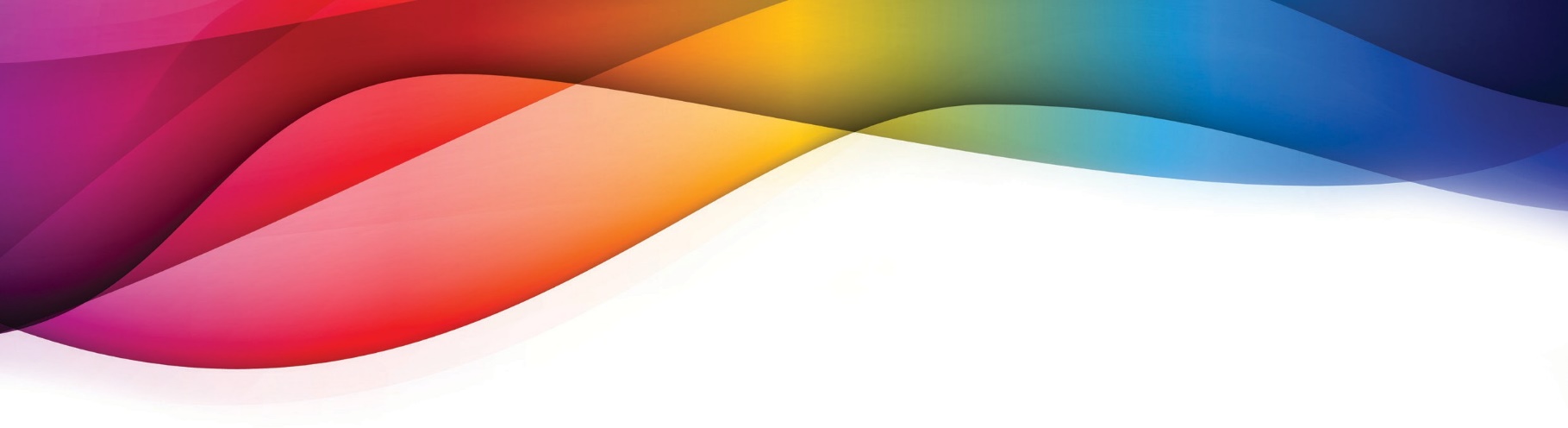 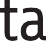 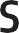 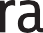 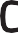 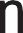 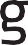 Section 3 of the Act includes this statement of the objects of the Act:The object of this Act is to improve democratic government in Tasmania –by increasing the accountability of the executive to the people of Tasmania; andby increasing the ability of the people of Tasmania to participate in their governance; andby acknowledging that information collected by public authorities is collected for and on behalf of the people of Tasmania and is the property of the State.This object is to be pursued by giving members of the public the right to obtain information held by public authorities and Ministers.This object is also to be pursued by giving members of the public the right to obtain information about the operations of Government.It is the intention of Parliament –that this Act be interpreted so as to further the object set out in subsection (1); andthat discretions conferred by this Act be exercised so as to facilitate and promote, promptly and at the lowest reasonable cost, the provision of the maximum amount of official information.Applications for assessed disclosureApplications are to be addressed to:RTI Officer Tasracing Pty Ltd PO Box 730GLENORCHY TAS 7010or by email to the above person and company at admin@tasracing.com.auApplications are to be made in writing and include the information required by Regulation 4 of the Right to Information Regulations 2010.Applications are to be accompanied by the application fee. This fee is 25 fee units, which is $42.50 as at 1 July 2022 and is indexed annually. Please make cheques payable to “Tasracing Pty Ltd” or pay via EFTPOS by calling our administration desk on (03) 6212 9333.An applicant can apply for the application fee to be waived where the applicant is a Member of Parliament in the pursuit of their official duty; where the applicant is impecunious; and where the information sought is intended to be used for a purpose that is of general public interest or benefit.Responsibilities of the public authorityApplicants are to be notified of the decision on an application for assessed disclosure within 20 working days of the application being accepted by the public authority.Before the application is accepted, the public authority has a maximum of 10 working days to negotiate with the applicant to further define the application.If a need to consult with a third party arises, a further 20 working days will be allowed in addition to the original 20 days.If these time limits are not conformed with, the application will be deemed to be refused and the applicant may apply to the Ombudsman for a review of that decision.